Рекомендации по проведению профилактических идезинфекционных мероприятий по предупреждению распространения новой коронавирусной  инфекции в организациях общественного питания и пищеблоках образовательных организаций.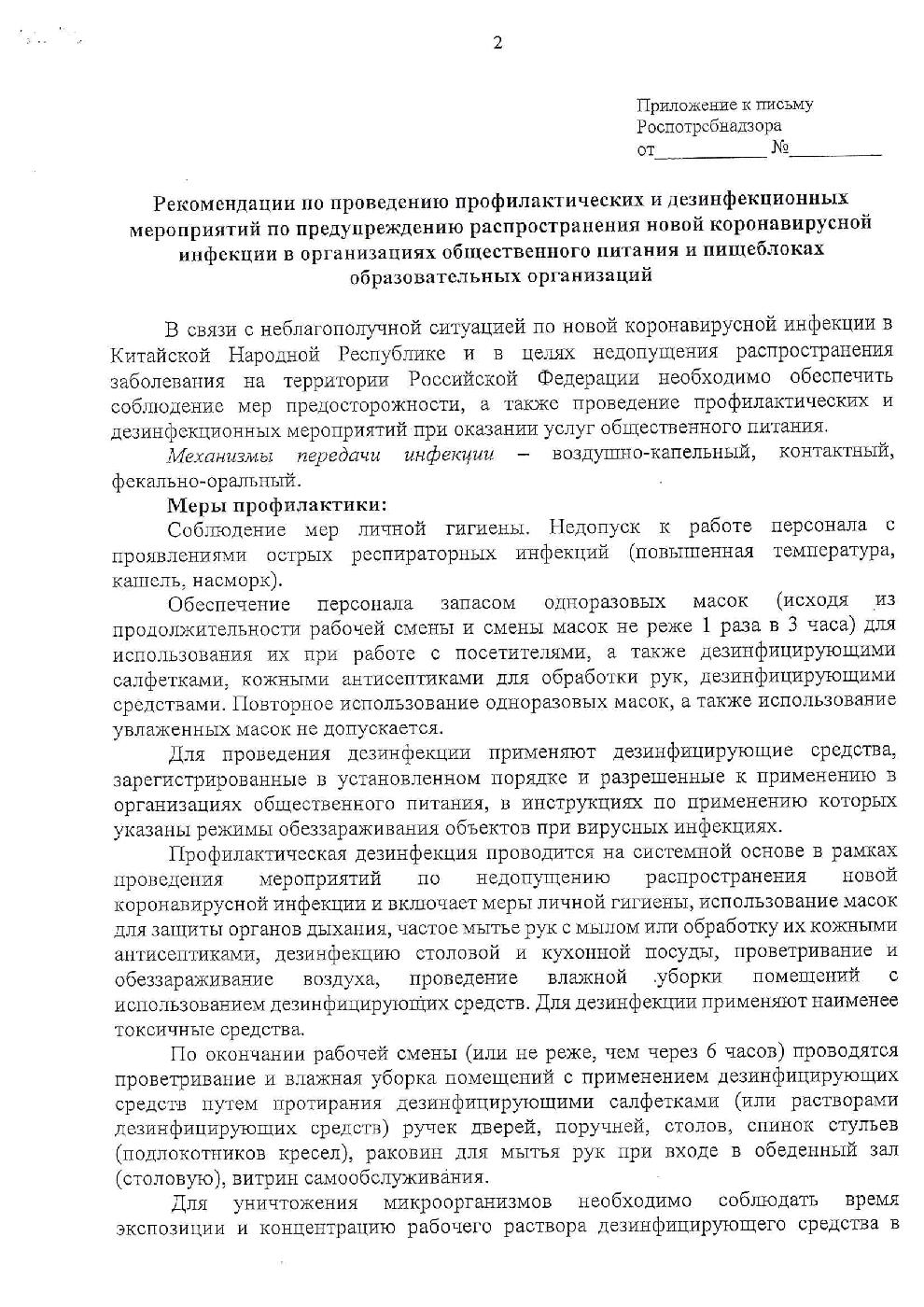 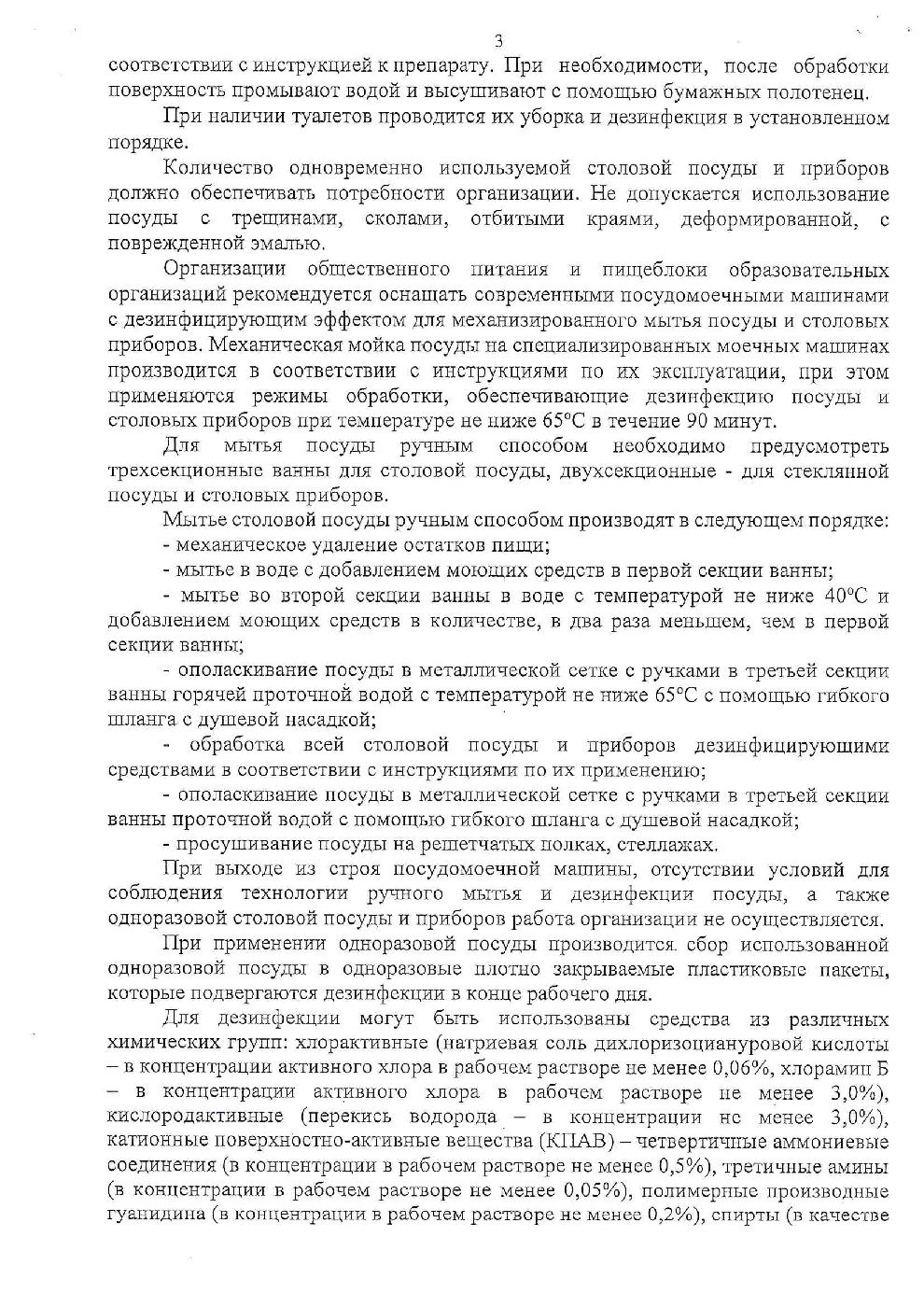 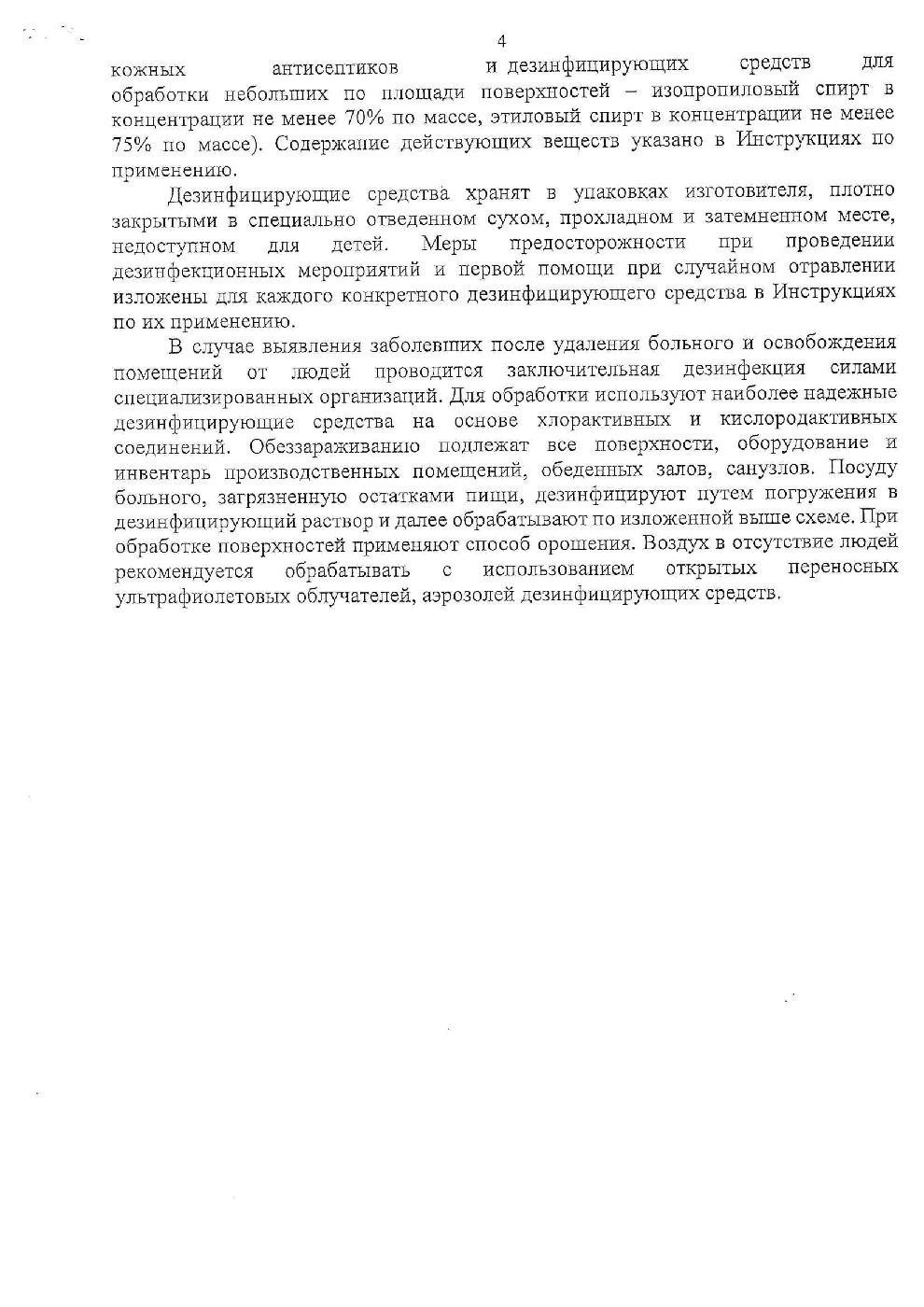 